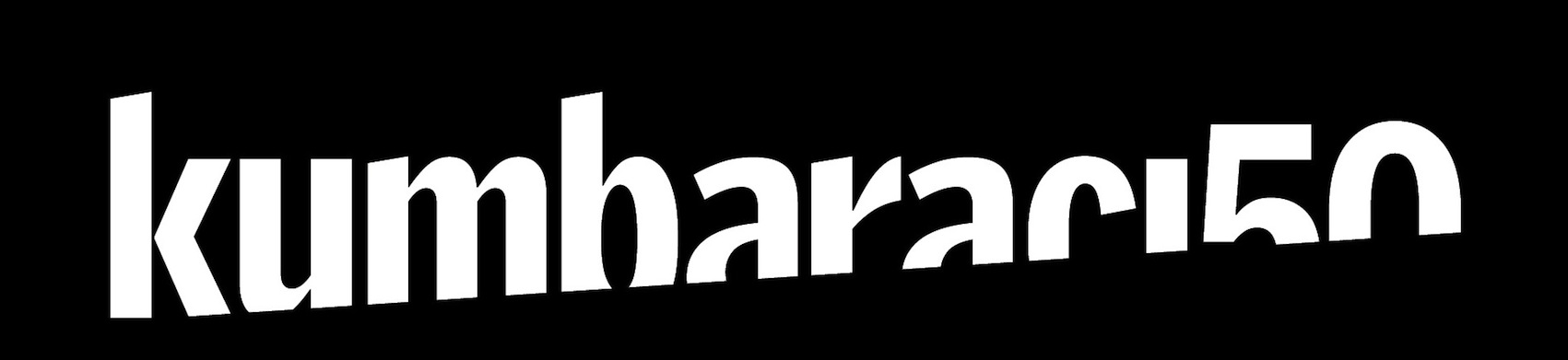 BAŞVURU FORMuŞarkı Söyleme CesaretiOyuncular İçin Tasarlanmış Kişisel Müzik AtölyesiBurçak ÇöllüAd/Soyad:Yaş:Adres:Telefon: E-posta: Eğitim / Sanatsal tecrübe: Biraz kendinizden ve atölyeden beklentinizden bahseder misiniz?Ders günü ve saati tercihiniz için lütfen en az bir seçeneği işaretleyiniz.İki gün de uygunsanız ikisini de işaretleyiniz. Modüller her hafta 1 seans olacak şekilde düzenlenecektir.Pazartesi 11.00-18.00 arasında 1 saatLütfen uygun olduğunuz saat aralığını yazınız / ……………..Salı 11.00-18.00 arasında 1 saatLütfen uygun olduğunuz saat aralığını yazınız / ……………..Ücret:6000 TL / 4 seanslık modülYer: Kumbaracı50Kayıtla ilgili tarafımızdan gönderilen kabul e-postasında ödemeyi yapacağınız hesap bilgileri de yer alacaktır.Kontenjan sınırlıdır. Kontenjan dolduktan sonra gelen başvurular yedek listeye alınacaktır. Yer açılması durumunda, yedek listedeki başvurulara dönüş yapılacaktır.Tarih:    					Ad-Soyad: Lütfen bu formu; atolye@kumbaraci50.com mail adresine gönderiniz.